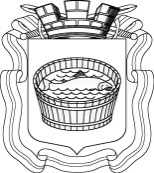 Ленинградская область                           Лужский муниципальный район Совет депутатов Лужского городского поселениятретьего созываРЕШЕНИЕ           20 ноября 2018 года       № 217  Об утверждении актуализации схемы теплоснабжения муниципального образования Лужское городское поселение на 2018-2019 гг. и на период до 2029 г. 	В соответствии с федеральным законом от 06.10.2003 г. № 131-ФЗ «Об общих принципах организации местного самоуправления Российской Федерации» (с изменениями), федеральным законом  от 23.11.2009 г. № 261-ФЗ «Об энергосбережении и о повышении энергетической эффективности и о внесении изменений в отдельные законодательные акты Российской Федерации», федеральным законом от 27.07.2010 года № 190-ФЗ «О теплоснабжении», постановлением Правительства Российской Федерации от 22.02.2012 г. № 154 «О требованиях к схемам теплоснабжения, порядку их разработки и утверждения», на основании муниципального контракта от 16.07.2018 г. № 140  актуализирована «Схема теплоснабжения муниципального образования Лужское городское поселение на период 2018-2019 .гг. и на период до 2029 года», в связи с чем Совет депутатов Лужского городского поселения РЕШИЛ:1. Утвердить актуализированную «Схему теплоснабжения муниципального образования Лужское городское поселение на период 2018-2019 годы и на период до 2029 года».2. Настоящее решение вступает в силу с момента официального опубликования.3. Контроль за исполнением решения возложить на и.о. главы администрации Лужского муниципального района Намлиева Ю.В.Глава Лужского городского поселения,исполняющий полномочия председателя Совета депутатов	                                                                              В.Н. Степанов Разослано: ОТСиКХ, ОГХ,  ред. газ. «Лужская правда», прокуратура.